АДМИНИСТРАЦИЯ АЛЕКСАНДРОВСКОГО СЕЛЬСОВЕТА САРАКТАШСКОГО РАЙОНА ОРЕНБУРГСКОЙ ОБЛАСТИП О С Т А Н О В Л Е Н И Е_________________________________________________________________________________________________________09.01.2023	                         с. Вторая Александровка                                №  01-пОб установлении нормы предоставления и учетной нормы площади жилого помещения, утверждении средней рыночной стоимости квадратного метра общей площади жилья на вторичном (первичном) рынке жилья на 2023 год.       В соответствии со ст.12, 132 Конституции РФ, статьей 50 ЖК РФ от 29.12.2004 года № 188 -ФЗ, статьей 5 Устава Александровского сельсовета,  1. Норму предоставления площади жилого помещения по договору социального найма в размере 10,0 кв.м общей площади жилого помещения, предоставляемого по договору социального найма. - учетную норму площади жилого помещения в размере 10,0 кв.м общей площади занимаемого жилого помещения. 2.Утвердить среднюю стоимость 1 кв.м. жилья на территории муниципального образования Александровский сельсовет для расчета субсидий на строительство и приобретения жилья в селе на 01.01.2023 года:- на первичном рынке – 25 тыс. руб.- на вторичном рынке – 22тыс. руб."    3. Постановление администрации № 03-п от 14.01.2021  " Об установлении нормы предоставления и учетной нормы площади жилого помещения, утверждении средней рыночной стоимости квадратного метра общей площади жилья на вторичном (первичном) рынке жилья на 2022 год."признать  недействительным.                                                                                      4.Постановление вступает в силу после подписания и распространяется на правоотношения возникшие с 01.01.2023 года.                                                               5. Настоящее постановление обнародовать на территории муниципального образования Александровский  сельсовет  и разместить на официальном сайте администрации Александровский сельсовета в сети интернет.                               6. Контроль за исполнением данного постановления оставляю за собой.Глава Александровского сельсовета                                      Е.Д.РябенкоРазослано: прокуратуре района, администрации Саракташского района, официальный сайт, в дело.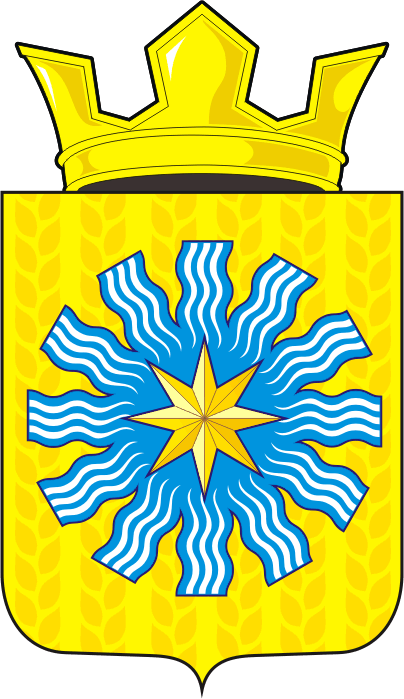 